Отчето реализации Стратегического плана Министерства юстиции Республики Казахстан на 2017-2021 годы, утвержденного приказом Министра юстиции Республики Казахстан от 29 декабря 2017 года № 1207Период отчета:2017год1. Анализ управления рисками2. Достижениецелей и целевыхиндикаторовАналитическаязапискаСтратегическим планом Министерства юстиции на 2017-2021 годы (далее – Стратегический план), утвержденным приказом Министра юстиции от 29 декабря 2017 года № 1207, предусматривается реализация 2 стратегических направлений:	- правовое обеспечение деятельности государства;	- обеспечение реализации прав граждан и организаций.Стратегический план предусматривает реализацию 20 целевых индикаторов (ЦИ), из которых по итогам 2017 года достигнуты 13 ЦИ или 65%.	Стратегическое направление 1. «Правовое обеспечение деятельности государства» цель 1.1. Совершенствование национального законодательства, а также правовое обеспечение деятельности Казахстана на международной арене в целях защиты его национальных интересов предусматривает 8 целевых индикаторов: 1. «Доля законопроектов, в которых учтены рекомендации научной правовой экспертизы»;2. «Доля нормативных правовых указов Президента Республики Казахстан и нормативных правовых постановлений Правительства Республики Казахстан, согласованных Министерством юстиции, измененных либо признанных утратившими силу на основании актов прокурорского надзора в связи с некачественно проведенной юридической экспертизой на момент их согласования (от общего количества согласованных проектов)»; 3. «Доля нормативных правовых актов, зарегистрированных органами юстиции Республики Казахстан, в отношении которых были внесены обоснованные акты прокурорского надзора (протесты, представления) в связи с некачественным проведением юридической экспертизы при государственной регистрации (от общего количества зарегистрированных нормативных правовых актов)»; 4. «Доля рекомендаций, полученных по итогам проведения фундаментальных и прикладных научных исследований, а также предложений, выработанных в рамках Концепции совершенствования законодательства Республики Казахстан, нашедших отражение в нормативных правовых актах»; 5. «Доля международных договоров и проектов международных договоров, в которых учтены рекомендации научной правовой экспертизы»; 6. «Эффективность законодательства в оспаривании административного регулирования»; 7. «Эффективность законодательства в решении спорных вопросов»; 8. «Права собственности».Стратегическое направление 1. «Правовое обеспечение деятельности государства»Цель 1.1.«Совершенствование национального законодательства, а также правовое обеспечение деятельности Казахстана на международной арене в целях защиты его национальных интересов»	По ЦИ: «Доля законопроектов, в которых учтены рекомендации научной правовой экспертизы»В 2017 году по 006 бюджетной программе «Научная экспертиза проектов нормативных правовых актов, международных договоров, концепций законопроектов» на проведение научной правовой экспертизы поступило 60 проектов. Из 60 поступивших проектов по 53 даны замечания научных экспертиз. Из 53 законопроектов в 51 учтены рекомендации научной правовой экспертизы, что составляет 96,2 %.Достижение данного целевого индикатора свидетельствует о том, что государственным органом в большинстве случаев учитывается мнение научных организаций в ходе разработки законопроектов.	По ЦИ: «Доля нормативных правовых указов Президента Республики Казахстан и нормативных правовых постановлений Правительства Республики Казахстан, согласованных Министерством юстиции, измененных либо признанных утратившими силу на основании актов прокурорского надзора в связи с некачественно проведенной юридической экспертизой на момент их согласования (от общего количества согласованных проектов)»Целевой индикатор предусмотрен в Стратегическом плане в части осуществления функций по проведению юридической экспертизы проектов нормативных правовых актов Президента и Правительства Республики Казахстан.Индикатор направлен на постоянное повышение качества проведения юридической экспертизы, недопущения фактов внесения актов прокурорского надзора на акты Президента, Правительства.В 2017 году акты прокурорского надзора на согласованные Министерством юстиции нормативные правовые указы Президента Республики Казахстан и нормативные правовые постановления Правительства Республики Казахстан не вносились, что составляет – 0%.В рамках принимаемых Министерством юстиции мер по достижению данного индикатора на заседанияхКоординационного совета деятельности юридических служб на постоянной основе рассматриваются вопросы нормотворчества, оказывается методическая помощь, проводится анализ качества разрабатываемых государственными органами актов Президента и Правительства,а также ежегодная стажировка сотрудников юридических служб государственных органов в Министерстве юстиции. Принимаемые меры положительно влияют на дальнейшее повышение качества разработки актов Президента и Правительства Республики Казахстан.	По ЦИ:«Доля нормативных правовых актов, зарегистрированных органами юстиции Республики Казахстан, в отношении которых были внесены обоснованные акты прокурорского надзора (протесты, представления) в связи с  некачественным проведением юридической экспертизы при государственной регистрации (от общего количества зарегистрированных нормативных правовых актов)»За 2017 год удовлетворено 7 актов прокурорского надзора в отношении 7 НПА при общем количестве зарегистрированных в органах юстиции – 8057 НПА, что составило 0,09%. Указанный индикатор не превышен,соответственно, снижена вероятность нарушения прав граждан, ущемления (не возможность реализации) установленных законодательством прав и свобод.В сравнении с 2016 годом наблюдается снижение количества обоснованных актов прокурорского надзора на 70 %.   (Справочно:за 2016 г. удовлетворено 23 акта в отношении 32 НПА),что указывает на эффективность предпринимаемых мер.	В целях обеспечения законности деятельности государственных органов, а также защиты прав граждан республики, работа в данном направлении будет продолжена.	По ЦИ: «Доля рекомендаций, полученных по итогам проведения фундаментальных и прикладных научных исследований, а также предложений, выработанных в рамках Концепции совершенствования законодательства Республики Казахстан, нашедших отражение в нормативных правовых актах»В 2017 году проведено 7 фундаментальных и прикладных научных исследований действующего национального и зарубежного законодательства(«Конституционно-правовое регулирование органов государственной власти в Республике Казахстан: состояние и тенденции развития»; «Актуальные проблемы и совершенствование договорных обязательств в гражданском законодательстве Республики Казахстан: правовое регулирование, теория и практика» (2015-2017 гг.); «Научное обеспечение законопроектной деятельности в Республике Казахстан»; «Проблемы совершенствования норм законодательства об административных правонарушениях и уголовного законодательства Республики Казахстан (пути устранения нестыковок, пробелов и других недостатков)»; «Правовой характер актов договорных органов ООН в области прав человека»; «Мониторинг законов Республики Казахстан: проблемы теории и практики»; «Мониторинг применения юридической лексики казахского языка в законодательстве Республики Казахстан (2012-2017 гг.).Результаты, полученные по итогампроведенных исследований нашли свое отражение в 11НПА(Законы от 10 марта 2017 года «О внесении изменений и дополнений в Конституцию Республики Казахстан» (Конституция Республики Казахстан);от 30 июня 2017 года «О прокуратуре»; от 3 июля 2017 года «О внесении изменений и дополнений в некоторые законодательные акты Республики Казахстан по вопросам перераспределения полномочий между ветвями государственной власти»; от 11 июля 2017 года «О внесении изменений и дополнений в некоторые законодательные акты Республики Казахстан по вопросам их приведения в соответствие с нормами Конституции Республики Казахстан»;от 27 февраля 2017 года «О внесении изменений и дополнений в некоторые законодательные акты Республики Казахстан по вопросам совершенствования гражданского, банковского законодательства и улучшения условий для предпринимательской деятельности; от 6 мая 2017 года «О внесении изменений и дополнений в некоторые законодательные акты Республики Казахстан по вопросам коллекторской деятельности»;от 15 июня 2017 года «О внесении изменений и дополнений в некоторые законодательные акты Республики Казахстан по вопросам растительного и животного мира»;от 3 июля 2017 года «О внесении изменений и дополнений в некоторые законодательные акты РК по вопросам совершенствования правоохранительной системы»; от 20 июня 2017 года «О внесении изменений и дополнений в некоторые законодательные акты Республики Казахстан по вопросам социального обеспечения»; нормативное постановление Верховного Суда РК от 31 марта 2017 года № 3 «О внесении изменений и дополнений в некоторые нормативные постановления Верховного Суда Республики Казахстан по уголовному и уголовно-процессуальному законодательству»; постановление Правительства от 13 ноября 2014 года № 1196 «Об утверждении Правил дорожного движения, Основных положений по допуску транспортных средств к эксплуатации, перечня оперативных и специальных служб, транспорт которых подлежит оборудованию специальными световыми и звуковыми сигналами и окраске по специальным цветографическим схемам».).	По ЦИ: «Доля международных договоров и проектов международных договоров, в которых учтены рекомендации научной правовой экспертизы»В 2017 году по бюджетной программе «Научная экспертиза проектов законодательных актов и международных договоров» поступило на научную правовую экспертизу 49 международных договоров и проектов международных договоров, участницей которых планирует стать Республика Казахстан, из них в 26 международных договорах и проектах международных договоров учтены замечания научных экспертиз, что составило 53%.Достижение данного целевого индикатора свидетельствует, что государственными органами – разработчиками международных договоров и проектов международных договоров учитывается мнение научных организаций в ходе разработки проектов международных договоров и присоединения к международным договорам.По ЦИ: «Эффективность законодательства в оспаривании административного регулирования»,«Эффективность законодательства в решении спорных вопросов» и«Права собственности»Министерство юстиции является ответственным исполнителем по данным 3 индикаторамГлобального индекса конкурентоспособности Всемирного экономического форума(далее – ГИК ВЭФ), по которым позиция Казахстана в
2017 году выглядит следующим образом:- по индикатору «Эффективность законодательства в оспаривании административного регулирования» – 73 место (2016г. – 57 место, понижение на 16 позиций);- по индикатору «Эффективность законодательства в решении спорных вопросов» – 58 место (2016г. – 47 место, понижение на 11 позиций);- по индикатору «Права собственности» – 81 место (2016г. – 58 место, понижение на 23 позиции).Ухудшение позиций по закрепленным индикаторам обусловлено следующими факторами.По ЦИ: «Эффективность законодательства в оспаривании административного регулирования»В целом действующим законодательством регламентирован порядок обжалования действий государственных органов, который позволяет физическим и юридическим лицам обжаловать решения государственных органов, как в вышестоящие органы, так и судебные.Тем не менее, в деятельности государственных органов неизбежны случаи, когда принимаемые ими решения являются незаконными, тем самым нарушали права частных лиц, которые восстанавливали их только посредством судебных тяжб.Учитывая это и то, что рейтинг по данному индикатору, как правило, формируется на основании опросов руководителей частных юридических лиц, полагаем, что понижению показателей в этом направлении также могла послужить негативная правоприменительная практика государственных органов в отношении этих лиц.Таким образом, изменения в рейтинге по данному индикатору зависят не только от принимаемых законодательных мер, но и от правоприменительной практики государственных органов, чьи действия (бездействия) могут создать негативные правовые последствия для физических и юридических лиц.В свою очередь, Министерством юстиции в 2017 году обеспечено принятие Закона «О внесении изменений и дополнений в Кодекс Республики Казахстан об административных правонарушениях», в части совершенствования отдельных институтов производства по делам об административных правонарушениях. Более того, Планом законопроектных работ Правительства на 2018 год предусмотрена разработка Административного процедурно-процессуального кодекса, который также будет направлен на улучшение механизмов оспаривания административного регулирования и улучшения позиции Казахстана.По ЦИ: «Эффективность законодательства в решении спорных вопросов»Методика ГИК ВЭФ при исчислении индикатора использует вопрос – «Насколько эффективны правовая и судебная системы при разрешении споров в вашей стране?»(Inyourcountry, howefficientarethelegalandjudicialsystemsforcompaniesinsettlingdisputes?), что указывает на то, что при расчете индикатора учитывается комплексность правовых инструментов и механизмов, используемых при решении спорных вопросов. Основной регуляторный инструмент в решении таких вопросов между хозяйствующими субъектами является Гражданский процессуальный кодекс. В этой связи, при расчете рейтинга по данному индикатору в основном учитываются вопросы применения Гражданского процессуального кодекса. Кроме того, оценивается развитость внесудебных способов разрешения споров (медиация, арбитраж). Таким образом, большой пласт работы в этом направлении отводится судебной системе и работе Верховного суда в частности.В свою очередь, Министерство юстиции в 2017 году разработал проект Закона «Об адвокатской деятельности и юридической помощи», направленный на повышение качества оказания правовой помощи населению, развитию принципа состязательности среди адвокатов, который будет способствовать улучшению как правовой, так и судебной системы при отправлении правосудия.В 2016 году принят разработанный Министерством юстиции Закон «Об арбитраже», который максимально приблизил наше законодательство к Типовому закону «Юнситрал».Более того, на сегодняшний день в Мажилисе Парламента находится разработанный Министерством юстиции законопроект «О внесении изменений и дополнений в некоторые законодательные акты РК по вопросам усиления защиты прав собственности и арбитража», который направлен на дальнейшее совершенствование арбитражного законодательства.По ЦИ:«Права собственности»Причиной недостижения планового показателя по данному индикатору полагаем, послужила слабая правоприменительная практика. Принимаемые законодательные меры и инициативы не всегда являются единственным механизмом повышения позиции в рейтинге.Например, учитывая что, практика по защите прав собственности затрагивает компетенцию нескольких государственных органов, в числе которых:•	Правоохранительные органы (МВД, АДГСиПК и др.) – в части раскрытия и предупреждения преступлений имущественного характера;•	МИР, НБ и МФ - в части защиты финансовых активов;•	ГП – в части осуществления контроля и надзора по защите имущественных прав собственников и др..В связи с чем, для успешного улучшения индикатора защиты прав собственности в рейтинге ГИК ВЭФ, необходимо усиление практического применения законодательных механизмов и инициатив всеми уполномоченными государственными органами. В рамках принимаемых Министерством юстиции мер по достижению планового показателя по указанному индикатору 27 февраля 2017 года подписан Закон «О внесении изменений и дополнений в некоторые законодательные акты Республики Казахстан по вопросам совершенствования гражданского, банковского законодательства и улучшения условий ведения предпринимательской деятельности». Кроме того, в настоящее время на рассмотрении Мажилиса Парламента находится проект Закона «О внесении изменений и дополнений в некоторые законодательные акты Республики Казахстан по вопросам усиления защиты права собственности и арбитража».Проект Закона направлен на усиление законодательных инструментов по защите прав собственности, которые должны способствовать положительному росту Казахстана в рейтинге по данному индикатору. Стратегическое направление 2. «Обеспечение реализации прав граждан и организаций» предусматривает
4 цели, из них: в цели2.1. «Совершенствование судебно-экспертной деятельности до уровня международных стандартов аккредитации»предусмотрено2 целевых индикатора: 1. «Доля выполненных экспертиз от общего количества поступивших материалов»; 2. «Доля судебных экспертов и среднего медицинского персонала, прошедших повышение квалификации и переподготовку от их общего количества»; в цели 2.2 «Повышение эффективности исполнения судебных актов»предусмотрено2 целевых индикатора: 1. «Доля оконченных исполнительных производств от общего количества, находящегося на исполнении исполнительных производств»; 2. «Обеспечение исполненияконтрактов»;в цели 2.3 «Обеспечение реализации прав граждан на получение квалифицированной юридической помощи и регистрационных услуг»предусмотрено4 целевых индикатора: 1. «Доля адвокатов, задействованных в оказании гарантированной государством юридической помощи»; 2. «Доля удовлетворенных граждан из оценивших справочно-консультационную услугу с использованием информационных справочных систем»;
3. «Открытие предприятий»;4. «Регистрация собственности»; в цели 2.4«Формирование в Казахстане благоприятных условий для развития интеллектуальной собственности» предусмотрен 1 целевой индикатор:1. «Защита интеллектуальной собственности».Стратегическое направление 2. «Обеспечение реализации прав граждан и организаций»Цель 2.1. «Совершенствование судебно-экспертной деятельности до уровня международных стандартов аккредитации»	По ЦИ: «Доля выполненных экспертиз от общего количества поступивших материалов»Всего в 2017 году на экспертизу поступило 193 365 материалов, из них выполнено 189 370 экспертиз, что составило97,9%.Вместе с тем, в отчетном периоде возвращено 3854 материала, при этом 3288 по независящим от органов судебной экспертизы причинам (по инициативе органа, назначившего экспертизу - 930, вопросы поставленные перед экспертом выходит за рамки компетенции - 84, материалы на экспертизу представлены с нарушением требований законодательства - 262, не удовлетворены ходатайства эксперта о предоставлении дополнительных материалов - 2012),что составляет свыше 85%.В целях увеличения доли выполненных экспертиз и во избежание возврата материалов без исполнения экспертизыс правоохранительными органами и судами на постоянной основе проводится учебно-методическая работа по разъяснению порядка назначения судебных экспертиз, так как возвраты без исполнения имеют отрицательное влияние на достижение данного индикатора.	В результате взаимодействия с органами, назначающими экспертизу достигнуто уменьшение количества возвратов и соответственно увеличение доли выполненных экспертиз от общего количества поступивших материалов.	По ЦИ: «Доля судебных экспертов и среднего медицинского персонала, прошедших повышение квалификации и переподготовку от их общего количества».Плановое значение целевого индикатора «Доля судебных экспертов и среднего медицинского персонала, прошедших повышение квалификации и переподготовку от их общего количества» на 2017 год достигнуто с результатом 15,5%.В 2017 году из числа 1594 судебных экспертов и среднего медицинского персонала (из них, 1165 – судебных экспертов, 429 – средний медицинский персонал) 247 сотрудников прошли повышение квалификации и переподготовку(из них, 187 – судебных экспертов, 60 – средний медицинский персонал), что составило 15,5%. Курсы обучения проведены по                                    21направлению.Цель 2.2. «Повышение эффективности исполнения судебных актов»По ЦИ: «Доля оконченных исполнительных производств от общего количества, находящегося на исполнении исполнительных производств»В целом по стране наблюдается положительная тенденция исполнения исполнительных документов судебными исполнителями. Для достижения данного целевого индикатора Департаментами юстиции областей, г.г. Астана и Алматы разработаны и утверждены планы мероприятий по окончанию исполнительных производств. Исполнение планов позволило территориальным органам юстиции более детально координировать работу по окончанию исполнительных производств, осуществлять контроль за исполнением и окончанием исполнительных документов, тем самым увеличив количество оконченных документов. Проведены видео-селекторные совещания с указанием принятия конкретных мер, направленных на достижение целевого индикатора.Таким образом, в результате принятых мер из 2 628 163 исполнительных документов, находившихся на исполнении у государственных и частных судебных исполнителей окончено производством - 1 524 045, что составило58%.По ЦИ: «Обеспечение исполнения контрактов»В отчете «DoingBusiness-2018» по данному индикатору Казахстан улучшил свою позицию на 3 пункта, заняв 6 место.Достижение такого результата связано с последовательной работой по упрощению процедуры исполнения контрактов, как в судебной деятельности, так и в сфере исполнительного производства. Тем самым повышены благоприятные условия ведения бизнеса в Казахстане.Цель 2.3. «Обеспечение реализации прав граждан на получение квалифицированной юридической помощи и регистрационных услуг»По ЦИ: «Доля адвокатов, задействованных в оказании гарантированной государством юридической помощи»Министерство юстиции является единым администратором бюджетной программы (программа 005 «Оказание юридической помощи адвокатами»).По плану финансирования на 2017 год по бюджетной программе 005 «Оказание юридической помощи адвокатами» выделено и освоено 1 558 083 000 тг.(2016 г. – 1 463 628  000 тг.).Общее количество адвокатов в 2017 году составило 4 724 (2016 г . 4 611)адвокатов. Наблюдается увеличение на 113 единиц (2,4%).Из общего количества адвокатов 3071 задействовано в оказании гарантированной государством юридической помощи, что составляет 65% от общего количества, при плановом 59%.В 2017 году бесплатная юридическая помощь оказана более 164 тыс. граждан, что на 5 % больше в сравнении с прошлым годом(2016 г. - 155 870). Полагаем, что достижению данного индикатора способствовала совместная работа Департаментов юстиции, областей, г.г. Астана и Алматы с коллегией адвокатов, проведенная в рамках Закона «О гарантированной государством юридической помощи».Так, территориальные органы юстиции ежегодно не позднее 25 декабря заключают с адвокатами соглашениеоб оказании гарантированной государством юридической помощи, согласно спискам адвокатов, участвующих в системе оказания гарантированной государством юридической помощи, предоставленным коллегиями адвокатов области, города республиканского значения, столицы, ежегодно не позднее 1 декабря.По ЦИ: «Доля удовлетворенных граждан из оценивших справочно-консультационную услугу с использованием информационных справочных систем»Состояние правовой информированности государства является одним из показателей его правовой системы. Повышение правовой информированности, развитие правового сознания населения служат важными критериями формирования гражданского общества, которые способствуют дальнейшему становлению независимого, демократического и правового государства.С 2011 года в Министерстве функционирует Правовая информационная служба (далее-ПИС) с единым номером 119, основной задачей которой является бесплатное консультирование населения по правовым вопросам.С момента создания ПИС всего предоставлено свыше 846 тысяч консультаций населению. В среднем в день операторами-консультантами оказывается порядка 500 консультаций.Так, в 2015 году ПИС предоставлены ответы на 118108, в 2016 году - 133 748, в 2017 году - 139 206 обращений.При этом, доля удовлетворенных граждан из оценивших справочно-консультационную услугу с использованием информационных справочных систем за 2015 год – 77%, за 2016 год – 79,06%, за 2017 год - 94,9%.По итогам 2017 года общее количество граждан, оценивших справочно-консультационную услугу с использованием информационных справочных систем составило 18049, из них количество удовлетворенных - 17126 граждан. Таким образом, доля удовлетворенных граждан из оценивших справочно-консультационную услугу с использованием информационных справочных систем фактически составила 94,9 % (план 80 %).Наблюдается положительная динамика уровня удовлетворенности благополучателей, что свидетельствует о востребованности в функционировании Правовой информационной службы.Определение степени и уровня правовой информированности населения по-прежнему остается актуальным вопросом. Риском, который может повлиять на достижение целей, является нежелание услугополучателей участвовать в оценке оказанных справочно-консультационных услуг с использованием информационных справочных систем. В целях упрощения механизма оценки оказанных справочно-консультационных услуг в 2017 году внедрена возможность для абонента озвучить оценку за оказанную услугу оператору-консультанту в процессе диалога с последующим проставлением озвученной оценки в информационной системе. 	По ЦИ: «Открытие предприятий»	Министерством юстиции на постоянной основе ведется работа по совершенствованию законодательства, направленная на улучшение условий предпринимательской деятельности.27 февраля 2017 года принят Закон «О внесении изменений и дополнений в некоторые законодательные акты Республики Казахстан по вопросам совершенствования гражданского, банковского законодательства и улучшения условий для предпринимательской деятельности».Законом внесены дополнения в Закон «О государственной регистрации юридических лиц и учетной регистрации филиалов и представительств» в части подачи заявления на электронное открытие банковского счета и заключение договора страхования работников на веб-портале «Электронного правительства» на этапе регистрации юридического лица. Данная поправка позволит субъектам малого и среднего бизнеса  автоматически открывать банковский счет и заключать договора о страховании работников в электронной форме на портале «Электронного правительства» в процессе государственной регистрации юридического лица (введена  в действие с 1 января 2018 года).Более того, Кодексом «О налогах и других обязательных платежах в бюджет» (Налоговый кодекс) предусмотрена постановка на учет по налогу на добавленную стоимость при государственной регистрации юридического лица и сокращение срока постановки на регистрационный учет с 5 до 1 рабочего дня(норма введена в действие с 1 мая 2017 года).Принятые поправки в действующее законодательство страны по упрощению механизма предоставления государственных услуг должны повлечь за собой улучшение инвестиционного климата в стране и развитие сферы бизнеса.	По ЦИ: «Регистрация собственности»27 февраля 2017 года принят 5-ый пакет поправок в законодательство, который реализован Законом «О внесении изменений и дополнений в некоторые законодательные акты Республики Казахстан по вопросам совершенствования гражданского, банковского законодательства и улучшения условий для предпринимательской деятельности»
от 27 февраля 2017г.. В данном пакете приняты поправки в статью 7 Закона «О государственной регистрации прав на недвижимое имущество», предусматривающее предоставление государственной гарантии в отношении регистрации прав на недвижимое имущество путем определения приоритета правоустанавливающего документа к сведениям, содержащиеся в информационной системе правового кадастра.Принятие этой поправки позволило определить приоритет при расхождении сведений о недвижимости (на практике возникают вопросы по расхождению сведений в информационной системе с правоустанавливающим документом).Кроме того, в данном пакете приняты поправки в Законы «О государственной регистрации прав на недвижимое имущество» и «Об архитектурной, градостроительной и строительной деятельности в Республике Казахстан», направленные на отмену технического паспорта на вновь возведенные объекты недвижимости.Согласно данным поправкам сведения о технических и идентификационных характеристиках объекта недвижимости в информационную систему будут вноситься Государственной корпорацией «Правительство для граждан» на основании акта приемки в эксплуатацию.Данная услуга будет осуществляться на платной основе в соответствии с установленным тарифом.При этом, сумма за оказанную услугу будет намного меньше, чем при изготовлении технического паспорта.Это позволило гражданам сократить время, затраты и процедуру при оформлении прав на недвижимость.Также в рамках 5-го пакета законодательных инициатив приняты поправки в Закон «О регистрации залога движимого имущества», предусматривающие:- создание единого реестра залога движимого имущества;- электронную регистрацию залога движимого имущества  через единый реестр залога движимого имущества на основании электронного заявления без вложения договора залога.В реализацию законодательных новшеств внесены соответствующие поправки в стандарт государственной услуги «Регистрация залога движимого имущества не подлежащая обязательной государственной регистрации».Цель 2.4.«Формирование в Казахстане благоприятных условий для развития интеллектуальной собственности»По ЦИ: «Защита интеллектуальной собственности»Результаты показателя формируются путем опроса руководителей компаний негосударственного сектора. Задается всего один вопрос по интеллектуальной собственности: «Как бы Вы оценили защиту интеллектуальной собственности, включая меры по борьбе с контрафакцией, в Вашей стране?» (1 = чрезвычайно слабый, 7 = чрезвычайно сильный).Достижение указанного показателя напрямую зависит не только от показателей работы органов юстиции, но и правоохранительных органов и органов государственных доходов по выявлению и пресечению правонарушений.Полагаем, что одной из причин недостижения показателей связано с сохраняющимся консервативным подходом в праворазъяснительной работе, проводимой государственными органами.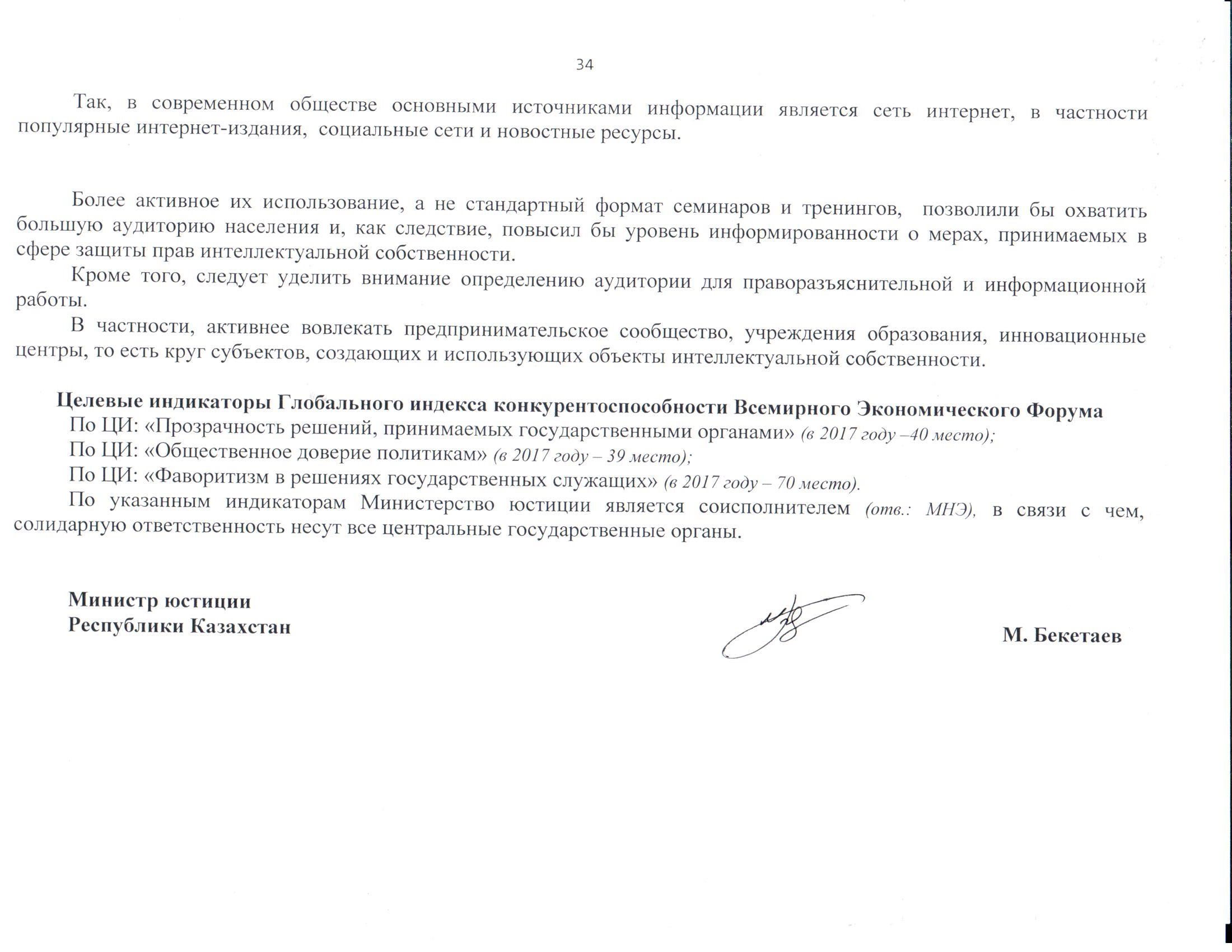 НаименованиевозможногорискаЗапланированные мероприятия по управлению рискамиФактическое исполнение мероприятий по управлению рискамиПримечание(информация об исполнении/неисполнении)1234Стратегическое направление 1. Правовое обеспечение деятельности государстваСтратегическое направление 1. Правовое обеспечение деятельности государстваСтратегическое направление 1. Правовое обеспечение деятельности государстваСтратегическое направление 1. Правовое обеспечение деятельности государстваЦель 1.1. Совершенствование национального законодательства, а также правовое обеспечение деятельности Казахстана на международной арене в целях защиты его национальных интересовЦель 1.1. Совершенствование национального законодательства, а также правовое обеспечение деятельности Казахстана на международной арене в целях защиты его национальных интересовЦель 1.1. Совершенствование национального законодательства, а также правовое обеспечение деятельности Казахстана на международной арене в целях защиты его национальных интересовЦель 1.1. Совершенствование национального законодательства, а также правовое обеспечение деятельности Казахстана на международной арене в целях защиты его национальных интересовРезкое увеличение количества проектов нормативных правовых актов, представленных на государственную регистрацию в связи с принятием одновременно большого количества законодательных актовПланирование законопроектной деятельности государства Планирование осуществлялось в соответствии с Планом законопроектныхработ Правительства Республики Казахстан на 2017 год(ППРК от 29 декабря                 2016 года № 905).ИсполненоНизкая квалификация экспертов, осуществляющих научную экспертизуУстановление высоких требований, предъявляемых к экспертам. Согласно Правилам проведения научной экспертизы проектов нормативных правовых актов (ППРК от 31 августа 2016 года № 497)научная экспертиза проектов НПА проводится научными учреждениями или высшими учебными заведениями соответствующего профиля, экспертами, привлекаемыми из числа ученых и специалистов, в зависимости от содержания рассматриваемого проекта.Эксперт должен иметь высшее образование и ученую степень, обладать специальными знаниями, опытом в области определенного вида научной экспертизы.ИсполненоИзменения, происходящие в мировой экономике и политике, процессы глобализации, а также изменение приоритетных направлений социально-экономического и политического развития государства. При определении перечня научных исследований на соответствующий период учитывать приоритетные направления, определенные системой государственного планирования, Концептуальным планом законотворческой работы.Тематика проведенных фундаментальных и прикладных научных исследований соответствовала реализации приоритетных направлений совершенствования национального законодательства в рамках положений Концептуального плана законотворческой работы.ИсполненоНизкая квалификация экспертов, осуществляющих научную экспертизуУстановление высоких требований, предъявляемых к экспертам Согласно Правилам проведения научной экспертизы по международным договорам, участницей которых намеревается стать Республика Казахстан, а также по проектам международных договоров (ППРК от 14 сентября 2010 года № 938) научная экспертиза международного договора или проекта международного договора проводится научными организациями и (или) высшими учебными заведениями соответствующего профиля, экспертами, привлекаемыми из числа ученых и специалистов, в том числе зарубежными. Таким образом, Министерством юстиции при объявлении конкурса на проведение научной правовой экспертизы по международным договорам, участницей которых намеревается стать Республика Казахстан, а также по проектам международных договоров и в рамках конкурсной документации предусмотрены требования, которым должны соответствовать потенциальные эксперты для оказания услуг по проведению научной правовой экспертизы, а именноэксперт должен иметь:ученую степеньдоктора юридических наук по специализации «международное право (120010)» или «международное частное право(120003), обладать специальными знаниями, опыт работы по проведению научной экспертизы по международным договорам, участницей которых намеревается стать Республика Казахстан, а также по проектам международных договоров;ученую степень кандидата юридических наук по специализации «международное право (120010)»; степень доктора философии (PhD) по специализации «международное право (120010)»; зарубежное юридическое образование в области международного права или международного частного права и свободно владеть минимум одним иностранным языком (из числа языков ООН) по своей специализации).ИсполненоНизкое качество научной правовой экспертизыПредъявление высоких требований к научным организациямВ соответствии с Правилами проведения научной экспертизы по международным договорам, участницей которых намеревается стать Республика Казахстан, а также по проектам международных договоров (ППРК от 14 сентября 2010 года № 938)комплексная научная правовая экспертиза проводится научными организациями и (или) высшими учебными заведениям соответствующего профиля (далее – научная организация). В этой связи требования, которым должна соответствовать научная организация для оказания услуг по проведению научной правовой экспертизыпо международным договорам, участницей которых намеревается стать Республика Казахстан, а также по проектам международных договоров, выставляемые Министерством юстиции при объявлении конкурса предусматривают:1) наличие в кадровом составе не менее 2 докторов юридических наук по специализации «международное право (120010)», не менее 1 доктора юридических наук по специализации «международное частное право (120003)» (удостоверяется приложением нотариально заверенных копий документа);2) наличие в кадровом составе не менее 4 кандидатов юридических наук, в том числе докторов философии (PhD), по специализации «международное право (120010)» (удостоверяется приложением нотариально заверенных копий документа); 3) наличие в кадровом составе не менее 2 зарубежных экспертов в области международного права или международного частного права (удостоверяется приложением заверенной должным образом копии документа); 4) наличие в кадровом составе не менее 3 работников, получивших юридическое образование в зарубежных высших учебных заведениях и  свободно владеющих минимум одним иностранным языком (из числа языков ООН) по своей специализации) (удостоверяется приложением заверенной должным образом копии документа об образовании зарубежного высшего учебного заведения);5) наличие в штате не менее 6 сотрудников, имеющих вышеуказанную ученую степень и опыт работы по проведению научной экспертизы по международным договорам, участницей которых намеревается стать Республика Казахстан, а также по проектам международных договоровв данной организации не менее 6 месяцев (подтверждается копиями соответствующих заключений научных экспертиз по проектам международных договоров, а также международным договорам, участницей которых намеревается стать Республика Казахстан либо публикаций по вопросам международного права или международного частного права. При этом представляемые заключения или публикации должны быть за 6 (шесть) последовательных месяцев, не менее 2-х (двух) заключенийлибо публикацийза каждый месяц, копии приказов о приеме на работу).ИсполненоУлучшение позиций стран-конкурентов в рейтингах ГИК ВЭФПроведение на постоянной основе изучения опыта стран, конкурирующих с Казахстаном по аналогичным индикаторам (о проводимых у них реформах и их влиянии на индикаторы ГИК ВЭФ)Проведенный Министерством юстиции анализ по изучению международного опыта стран свидетельствует о нижеследующем.Эффективность законодательства в оспаривании административного регулированияТак, например, в законодательство Азербайджана были внесены изменения для улучшения и облегчения позиции бизнеса. Данное мероприятие является одним из составных частей более широкого плана мероприятия (улучшение позиции Азербайджана в мировых рейтингах), инициированного Президентом Ильхам Алиевым. Изменения производились в Административно-процессуальный кодекс, а также в закон об административном производстве. Эффективность законодательства в решении спорных вопросовВ данной категории, как и многие западные страны, Норвегия ратифицировала договора, связанные с арбитражем, в том числе                           Нью-Йоркскую Конвенцию 1958 года (Конвенция ООН о признании и приведении в исполнение иностранных арбитражных решений) и Вашингтонскую Конвенцию (Международный центр по урегулированию инвестиционных споров). В 2005 году в Норвегии был принят закон о спорах(TheDisputeAct).  Права собственностиНорвегии поддерживает открытую и эффективную правовую и судебную систему, которая защищает и облегчает приобретение и распоряжение правами на собственность, включая землю, здания и ипотечные кредиты. Благодаря специализированным судам, судебной независимости и применению судебных решении иностранных судов - правовая система Норвегии предоставляет эффективные средства для обеспечения прав собственности и договорных прав.В целом следует отметить, что практика стран, занимающих лидирующие позиции в рейтинге, показывает, что все законодательные инициативы и меры, принимаемые государством, исходят из конкретного понимания проблем предпринимателей.В этой связи Минюстом планируется изучить правоприменительную практику в РК.В то же время планируется детально изучить международный опыт стран по индикаторам в рамках аналитического исследования по вопросам ГИК ВЭФ в течение 2018 года.			ИсполненоУхудшение экономической ситуации в стране и, как следствие, негативное восприятие обществом любых реформШирокое разъяснение проводимых реформ, в том числе с учетом вовлечения СМИ. 1. В целях разъяснения нововведений законодательства с января по февраль 2017 года проведены семинары по разъяснению основных положений, разрабатываемых Министерством юстиции законопроектов и принятых законов:- выездные - в г.г. Алматы, Астана, Шымкент, Актау, Атырау, Актобе с участием сотрудников структурных подразделений Министерства юстиции и постоянно действующих арбитражей Казахстана;- в формате видеоконференцсвязи –вг.г. Караганда, Усть-Каменогорск, Павлодар с участием сотрудников структурных подразделений Министерства юстиции.Целевой аудиторией семинаров выступили представители субъектов крупного и среднего предпринимательства, адвокатский корпус, юридическое сообщество, судьи, частные судебные исполнители и т.д.2. Представители Министерством юстиции приняли участие в региональном семинаре по вопросам арбитража в г. Караганда, организованным Арбитражной палатой и Департаментом юстиции Карагандинской области  (14.04.17г.).3. На телеканале КТК проведено интервью заместителя Министра юстиции Баймолдиной З.Х. по разъяснению положений законопроекта «О внесении изменений и дополнений в некоторые законодательные акты по вопросам усиления защиты права собственности» (24.08.17г).4. Проведены публичные слушания по законопроекту «О внесении изменений и дополнений в некоторые законодательные акты по вопросам усиления защиты права собственности»  (24.08.17г.).5. С 27 по 30.09.17г. Комитетом Мажилиса Парламента по законодательству и судебно-правовой реформе совместно с Минюстом проведено выездное заседание в Восточно-Казахстанской области по обсуждение поправок в Кодекс об административных правонарушениях, внесенных Правительством в Мажилис Парламента.6. По законопроекту «О внесении изменений и дополнений в Кодекс Республики Казахстан об административных правонарушениях» заместителем директора Департамента законодательства Е. Балтабаевым дано интервью в рамках телепроекта «Проект закона» на телеканале «24kz» (13.10.2017г.).7. На брифинге СЦК по законопроектам «О внесении изменений и дополнений в Кодекс Республики Казахстан об административных правонарушениях» и «О внесении изменений и дополнений в некоторые законодательные акты Республики Казахстан по вопросам усиления защиты права собственности и арбитража» выступила заместитель министра юстиции РК Баймолдина З.Х. (25.10.17г).8.Обеспечено освещение основных положений законопроекта «О внесении изменений и дополнений в некоторые законодательные акты Республики Казахстан по вопросам усиления защиты права собственности и арбитража» и его положительных последствий на новостных сайтах (tengrinews, zakon.kz и др.).9.Обеспечено проведение более 1500 информационно-разъяснительных мероприятий по вопросам улучшения показателей ГИК ВЭФ (круглые столы, семинары, брифинги, статьи, встречи и др.).	ИсполненоСтратегическое направление 2. Обеспечение реализации прав граждан и организацийСтратегическое направление 2. Обеспечение реализации прав граждан и организацийСтратегическое направление 2. Обеспечение реализации прав граждан и организацийСтратегическое направление 2. Обеспечение реализации прав граждан и организацийЦель 2.1.Совершенствование судебно-экспертной деятельности до уровня международных стандартов аккредитацииЦель 2.1.Совершенствование судебно-экспертной деятельности до уровня международных стандартов аккредитацииЦель 2.1.Совершенствование судебно-экспертной деятельности до уровня международных стандартов аккредитацииЦель 2.1.Совершенствование судебно-экспертной деятельности до уровня международных стандартов аккредитацииРост количества некачественно подготовленных правоохранительными органами и судами материалов для назначения судебной экспертизы.Проведение широкомасштабной информационно-разъяснительной работы для сотрудников правоохранительных органов и судов по вопросам назначения судебных экспертиз.В целях уменьшения количества материалов, возвращенных без исполнения территориальными подразделениями Центра судебной экспертизы на постоянной основе проводится учебно-методическая работа с правоохранительными органами и судами по разъяснению порядка назначения судебных экспертиз всех направлений в виде лекций, круглых столов, обсуждений на заседаниях различного уровня, письменных и устных консультаций, публикаций в средствах массовой информации и т.д.Так, за 2017 год проведено 320 мероприятий по вопросам назначения экспертиз, в том числе для сотрудников ОВД – 201, КГД – 60, АДГСиПК – 9, судов – 16, прокуратуры – 22, КНБ – 2, ВСД – 1, прочие органы – 9.ИсполненоЦель 2.2.Повышение эффективности исполнения судебных актовЦель 2.2.Повышение эффективности исполнения судебных актовЦель 2.2.Повышение эффективности исполнения судебных актовЦель 2.2.Повышение эффективности исполнения судебных актовУвеличение количества поступающих исполнительных документов за счет увеличения количества обращений граждан за защитой своих интересов в суды в кризисный период.Проведение совместно с Республиканской палатой частных судебных исполнителей работы, направленной на увеличение численности частных судебных исполнителей.За 2017 год количество частных судебных исполнителей  увеличилось  с 1 347 до 1 649. ИсполненоНесвоевременное распределение в  региональных палатах частных судебных исполнителей исполнительных производств, в случае приостановления (прекращения) действия лицензии на право занятия деятельностью частного судебного исполнителя.Разработка и реализация функционала  по перераспределению исполнительных производств между  частными судебными исполнителями.В автоматизированной  информационной системе органов  исполнительного производства разработан  и запущен  функционал   по  перераспределению  исполнительных производств между  частными  судебными  исполнителями.ИсполненоЦель 2.3. Обеспечение реализации прав граждан на получение квалифицированной юридической помощи и регистрационных услугЦель 2.3. Обеспечение реализации прав граждан на получение квалифицированной юридической помощи и регистрационных услугЦель 2.3. Обеспечение реализации прав граждан на получение квалифицированной юридической помощи и регистрационных услугЦель 2.3. Обеспечение реализации прав граждан на получение квалифицированной юридической помощи и регистрационных услугНизкое обеспечение защиты прав и законных интересов граждан и организаций в связи со снижением уровня профессиональной культуры и квалификации адвокатов.Совершенствование механизмов предоставления гражданам квалифицированной юридической помощи.В настоящее время на рассмотрении Мажилиса Парламента находится разработанный Министерством юстиции проект Закона «Об адвокатской деятельности и юридической помощи».Законопроект направлен на решение следующих задач:- улучшения качественного состава адвокатуры путем пересмотра порядка проведения аттестации и механизма повышения квалификации адвокатов;- упразднение адвокатского ордера; - оптимизация деятельности адвокатуры путем введения
Е-адвокатуры;- усовершенствование механизма привлечения адвокатов к ответственности за некачественное оказание юридической помощи;- возможность граждан рассчитывать на страховое возмещение в случае оказания некачественной юридической помощи. Страхование предполагается ввести с 2020 года;- оказание всего комплекса юридических услуг и расширение института бесплатных юридических услуг отдельным категориям граждан (на принципах «probono»); - определение требований, предъявляемых при подготовке юридических кадров.ИсполненоНеполное участие  услугополучателей  в оценке оказанных справочно-консультационных услуг с использованием информационных справочных системПринятие мер по упрощению механизма оценки оказанных справочно-консультационных услугВ целях упрощения механизма оценки оказанных справочно-консультационных услуг в 2017 году внедрена возможность для абонента озвучить оценку за оказанную услугу оператору-консультанту в процессе диалога с последующим проставлением озвученной оценки в информационной системе.ИсполненоЦель 2.4. Формирование в Казахстане благоприятных условий для развития интеллектуальной собственностиЦель 2.4. Формирование в Казахстане благоприятных условий для развития интеллектуальной собственностиЦель 2.4. Формирование в Казахстане благоприятных условий для развития интеллектуальной собственностиЦель 2.4. Формирование в Казахстане благоприятных условий для развития интеллектуальной собственностиСлабая работа правоохранительных органов, органов государственных доходов, и других государственных органов по  выявлению и пресечению правонарушений в сфере интеллектуальной собственности.Проведение работы, направленной на усиление мер принимаемых МВД, МФ, МИК и МЗСР по выявлению и преследованию административных и уголовных дел в сфере интеллектуальной собственности, с широким освещением  проводимой работы (в т.ч. брифингов, пресс-конференций, семинаров для сотрудников указанных органов по вопросам борьбы с распространением контрафактной продукцией).Министерствами юстиции, внутренних дел, финансов, информации и коммуникации проведен мониторинг принимаемых мер по борьбе с контрафактом в сфере интеллектуальной собственности. Итоги мониторинга размещены на интернет-ресурсах указанных министерств, а также департаментов юстиции областей,    г.г. Астана, Алматы.23 октября 2017 года совместно с правоохранительными органами, органами государственных доходов, и другими заинтересованными государственными органами проведено рабочее совещание по вопросам защиты объектов интеллектуальной собственности, распространения контрафактной продукции, а также способов определения подделок, тождества и сходства при проведении экспертизы.По итогам совещаний территориальным органам юстиции и правоохранительным органам рекомендовано усилить взаимодействие в рамках заключенных меморандумов по защите прав интеллектуальной собственности, в части выявления и пресечения нарушений, а также взаимодействия справообладателями.ИсполненоНаименованиецелевогоиндикатораИсточникинформацииЕд. изм.ОтчетныйпериодОтчетныйпериодПримечание(информация
обисполнении/неисполнении)НаименованиецелевогоиндикатораИсточникинформацииЕд. изм.ПланФактПримечание(информация
обисполнении/неисполнении)123456Стратегическое направление 1. Правовое обеспечение деятельности государстваСтратегическое направление 1. Правовое обеспечение деятельности государстваСтратегическое направление 1. Правовое обеспечение деятельности государстваСтратегическое направление 1. Правовое обеспечение деятельности государстваСтратегическое направление 1. Правовое обеспечение деятельности государстваСтратегическое направление 1. Правовое обеспечение деятельности государстваЦель 1.1. Совершенствованиенационального законодательства, а также правовое обеспечение деятельности Казахстана на международной арене в целях защиты его национальных интересовЦель 1.1. Совершенствованиенационального законодательства, а также правовое обеспечение деятельности Казахстана на международной арене в целях защиты его национальных интересовЦель 1.1. Совершенствованиенационального законодательства, а также правовое обеспечение деятельности Казахстана на международной арене в целях защиты его национальных интересовЦель 1.1. Совершенствованиенационального законодательства, а также правовое обеспечение деятельности Казахстана на международной арене в целях защиты его национальных интересовЦель 1.1. Совершенствованиенационального законодательства, а также правовое обеспечение деятельности Казахстана на международной арене в целях защиты его национальных интересовЦель 1.1. Совершенствованиенационального законодательства, а также правовое обеспечение деятельности Казахстана на международной арене в целях защиты его национальных интересовДоля законопроектов, в которых учтены рекомендации научной правовой экспертизыОтчетные данные
Министерства
юстиции%8396,2В 2017 году на проведение научной экспертизы поступило 60 проектов. Из 60 поступивших проектов по 53 даны замечания научных экспертиз.Из 53 законопроектов в 51 учтены рекомендации научной правовой экспертизы, что составляет 96,2 %.Доля нормативных правовых указов Президента Республики Казахстан и нормативных правовых постановлений Правительства Республики Казахстан, согласованных Министерством юстиции, измененных либо признанных утратившими силу на основании актов прокурорского надзора в связи с некачественно проведенной юридической экспертизой на момент их согласования (от общего количества согласованных проектов)Отчетные данные
Министерства
юстиции%4(Не должен превышать)0За 2017 год согласовано 738 проектов подзаконных актов. Акты прокурорского надзора на согласованные Министерством юстиции нормативные правовые указы Президента Республики Казахстан и нормативные правовые постановления Правительства Республики Казахстан не вносились, что составляет 0%.Доля нормативных правовых актов, зарегистрированных органами юстиции Республики Казахстан, в отношении которых были внесены обоснованные акты прокурорского надзора (протесты, представления) в связи с  некачественным проведением юридической экспертизы при государственной регистрации (от общего количества зарегистрированных нормативных правовых актов)Отчетные данные
Министерства
юстиции%2,8(Не должен превышать)0,09В 2017 году поступило 7 обоснованных актов прокурорского надзора (протест и представление) в отношении 7 НПА. Общее количество зарегистрированных НПА– 8057, что составляет 0,09 %.Доля рекомендаций, полученных по итогам проведения фундаментальных и прикладных научных исследований, а также предложений, выработанных в рамках Концепции совершенствования законодательства Республики Казахстан, нашедших отражение в нормативных правовых актахОтчетные данные
Министерства
юстиции%1111,4В 2017 году проведено 7фундаментальных и прикладных научных исследований действующего национального и зарубежного законодательства. Всего за отчетный период было направлено 201 рекомендаций и предложений, из них внедрено в НПА – 23 предложение, что составляет 11,4%.Доля международных договоров и проектов международных договоров, в которых учтены рекомендации научной правовой экспертизыОтчетные данные
Министерства
юстиции%5353В 2017 году на научную экспертизу поступило49 международных договоров и проектов международных договоров, из них 26 международных договоров и проектов международных договоров, в которых учтены замечания научных экспертиз, что составляет 53 %.Эффективность законодательства в оспаривании административного регулированияОтчетГИК ВЭФместо4873Плановое значение по индикатору недостигнутоЭффективность законодательства в решении спорных вопросовОтчетГИК ВЭФместо4658Плановое значение по индикатору недостигнутоПрава собственностиОтчетГИК ВЭФместо6381Плановое значение по индикатору недостигнутоСтратегическое  направление 2. Обеспечение реализации прав граждан и организацийСтратегическое  направление 2. Обеспечение реализации прав граждан и организацийСтратегическое  направление 2. Обеспечение реализации прав граждан и организацийСтратегическое  направление 2. Обеспечение реализации прав граждан и организацийСтратегическое  направление 2. Обеспечение реализации прав граждан и организацийСтратегическое  направление 2. Обеспечение реализации прав граждан и организацийЦель 2.1. Совершенствование судебно-экспертной деятельности до уровня международных стандартов аккредитацииЦель 2.1. Совершенствование судебно-экспертной деятельности до уровня международных стандартов аккредитацииЦель 2.1. Совершенствование судебно-экспертной деятельности до уровня международных стандартов аккредитацииЦель 2.1. Совершенствование судебно-экспертной деятельности до уровня международных стандартов аккредитацииЦель 2.1. Совершенствование судебно-экспертной деятельности до уровня международных стандартов аккредитацииЦель 2.1. Совершенствование судебно-экспертной деятельности до уровня международных стандартов аккредитацииДоля выполненных экспертиз от общего количества поступивших материаловОтчетные данные
Министерства
юстиции%91,497,9В 2017 году на экспертизу поступило 193365 материалов, из них выполнено 189370 экспертиз, что составляет- 97,9%.Доля судебных экспертов и среднего медицинского персонала, прошедших повышение квалификации и переподготовку от их общего количестваОтчетные данные
Министерства
юстиции%1315,5В 2017 году из числа 1594 судебных экспертов и среднего медицинского персонала (из них, 1165 – судебных экспертов, 429 – средний медицинский персонал) 247 сотрудников прошли повышение квалификации и переподготовку (из них, 187 – судебных экспертов, 60 – средний медицинский персонал), что составляет 15,5%.Цель 2.2. Повышение эффективности исполнения судебных актовЦель 2.2. Повышение эффективности исполнения судебных актовЦель 2.2. Повышение эффективности исполнения судебных актовЦель 2.2. Повышение эффективности исполнения судебных актовЦель 2.2. Повышение эффективности исполнения судебных актовЦель 2.2. Повышение эффективности исполнения судебных актовДоля оконченных исполнительных производств от общего количества, находящегося на исполнении исполнительных производствОтчетные данные
Министерства
юстиции%5458В 2017 году окончено 1524 045 исполнительных производств от общего количества, находящихся на  исполнении2 628 163 документов, что составляет –58%.Обеспечение исполнения контрактовОтчетВсемирногоБанкаместо96Согласно отчету «DoingBusiness- 2018»по указанному индикатору Казахстан улучшил свою позицию на 3 пункта, заняв 6 место.Цель 2.3. Обеспечение реализации прав граждан на получение квалифицированной юридической помощи и регистрационных услугЦель 2.3. Обеспечение реализации прав граждан на получение квалифицированной юридической помощи и регистрационных услугЦель 2.3. Обеспечение реализации прав граждан на получение квалифицированной юридической помощи и регистрационных услугЦель 2.3. Обеспечение реализации прав граждан на получение квалифицированной юридической помощи и регистрационных услугЦель 2.3. Обеспечение реализации прав граждан на получение квалифицированной юридической помощи и регистрационных услугЦель 2.3. Обеспечение реализации прав граждан на получение квалифицированной юридической помощи и регистрационных услугДоля адвокатов, задействованных в оказании гарантированной государством юридической помощиОтчетныеданные
Министерства
юстиции%5965Общее количество адвокатов за 2017 год составляет 4 724, из них в оказании гарантированной государством юридической помощи задействован3071 адвокат, что составляет 65%.Доля удовлетворенных граждан из оценивших справочно-консультационную услугу с использованием информационных справочных систем Отчетныеданные
Министерства
юстиции%8094,9По итогам 2017 года общее количество граждан, оценивших справочно-консультационную услугу с использованием информационных справочных систем составило– 18 049, из них количество удовлетворенных – 17 126, что составляет 94,9%.Открытие предприятийОтчетВсемирногоБанкаместо4441Согласно отчету «DoingBusiness- 2018»по указанному индикатору Казахстан занял 41 место, наблюдается повышение на 4 позиции.Регистрация собственностиОтчетВсемирногоБанкаместо1717Согласно отчету «DoingBusiness- 2018»по указанному индикатору Казахстан занял 17 место.Цель 2.4.Формирование в Казахстане благоприятных условий для развития интеллектуальной собственностиЦель 2.4.Формирование в Казахстане благоприятных условий для развития интеллектуальной собственностиЦель 2.4.Формирование в Казахстане благоприятных условий для развития интеллектуальной собственностиЦель 2.4.Формирование в Казахстане благоприятных условий для развития интеллектуальной собственностиЦель 2.4.Формирование в Казахстане благоприятных условий для развития интеллектуальной собственностиЦель 2.4.Формирование в Казахстане благоприятных условий для развития интеллектуальной собственностиЗащита интеллектуальной собственностиОтчетГИК ВЭФместо6677Плановое значение по индикатору недостигнуто.Целевые индикаторы Глобального индекса конкурентоспособности Всемирного Экономического ФорумаЦелевые индикаторы Глобального индекса конкурентоспособности Всемирного Экономического ФорумаЦелевые индикаторы Глобального индекса конкурентоспособности Всемирного Экономического ФорумаЦелевые индикаторы Глобального индекса конкурентоспособности Всемирного Экономического ФорумаЦелевые индикаторы Глобального индекса конкурентоспособности Всемирного Экономического ФорумаЦелевые индикаторы Глобального индекса конкурентоспособности Всемирного Экономического ФорумаПрозрачность решений, принимаемых государственными органамиОтчетГИК ВЭФместо3040Министерство юстиции является соисполнителем (отв.: МНЭ).Общественное доверие политикамОтчет ГИК ВЭФместо2939Министерство юстиции является соисполнителем (отв.: МНЭ).Фаворитизм в решениях государственных служащихОтчет ГИК ВЭФместо4570Министерство юстиции является соисполнителем (отв.: МНЭ).